Inspection de l'école primaire Princess MayPrincess May Road, Londres, N16 8DFComment se sent-on dans cette école ?Les élèves de cette école sont heureux, en sécurité et se sentent valorisés. Ils sont désireux d'apprendre et d'obtenir de bons résultats. Les élèves décrivent l'école comme un lieu où tout le monde se soucie des autres.Les élèves se comportent bien pendant les cours et les pauses. Ils sont respectueux et gentils. Le harcèlement est rare et le personnel veille à y remédier rapidement et efficacement. Même les élèves les plus jeunes savent ce qu'est le harcèlement. Certains élèves ont des responsabilités particulières en tant qu'ambassadeurs de la lutte contre le harcèlement et soutiennent les autres élèves dans la cour de récréation.Les élèves sont satisfaits de la manière dont les responsables et le personnel les encouragent à bien travailler ensemble, à collaborer et à partager leurs idées. Les élèves apprécient les moyens mis en place par les responsables pour recueillir l'avis des élèves et y donner suite. Les élèves peuvent par exemple être membres du conseil d'école ou ambassadeurs du programme scolaire. Les élèves apprennent à être des citoyens du monde et à changer les choses de manière positive. Par exemple, des éco-ambassadeurs ont contribué à rendre l'école plus durable.Les élèves bénéficient de toute une série de clubs et d'activités extrascolaires, dont du football américain. Les élèves ont apprécié le travail accompli lors de la semaine de la santé mentale, au cours de laquelle ils ont récolté de l'argent pour une œuvre caritative. Les parents et les aidants sont très satisfaits de l'école et estiment que les élèves sont bien pris en charge.Quels sont les points forts de l'école et quels sont les points à améliorer ?Les responsables donnent la priorité à l'amour de la lecture. Les enfants démarrent au mieux l'apprentissage avec la méthode syllabique dès la moyenne section. Les responsables connaissent le niveau de lecture de chaque élève. Ils veillent à ce que le personnel suive des formations régulières afin qu'il soit parfaitement apte à enseigner la méthode syllabique. Les adultes vérifient régulièrement les compétences en lecture des élèves et leur apportent un soutien efficace afin qu'ils sachent lire couramment. Les enseignants encouragent l'utilisation de la bibliothèque de l'école. Les élèves parlent avec assurance de leurs auteurs et livres préférés et de la manière dont la lecture quotidienne les aide à apprendre. Les responsables veillent à ce que les élèves lisent des textes de grande qualité.Les responsables ont élaboré un programme d'enseignement solide et ambitieux. Les élèves obtiennent de bons résultats et s'investissent dans leur apprentissage. Les élèves sont fiers lorsqu'ils parlent de leur travail. Les responsables ont fait des choix judicieux quant à ce qu'ils attendent des élèves en termes d'apprentissage et de mémorisation. Cela vaut également pour les élèves ayant des besoins éducatifs particuliers et/ou des handicaps (SEND). Les responsables identifient et répondent bien aux besoins des élèves ayant des SEND. Les enseignants adaptent l'apprentissage à ces élèves afin qu'ils acquièrent des connaissances et une compréhension fiables.Les responsables réfléchissent attentivement au programme d'enseignement et veillent à ce qu'il corresponde aux besoins des élèves. Ils exposent les élèves à un large éventail de connaissances. Le programme ambitieux commence dès les premières années. Par exemple, les enfants de la classe de moyenne section font des collages qui constituent une bonne base pour l'apprentissage des formes en grande section et au CP. Les adultes stimulent les intérêts des enfants et les font participer à l'apprentissage. Ils aident les enfants à se concentrer pour mener à bien leurs tâches. Le personnel soutient positivement le développement du vocabulaire des élèves. Dans les premières années, le personnel développe la motricité fine des enfants pour les aider à réussir en grande section et au-delà. La réflexion des responsables sur le programme scolaire aide les élèves à acquérir des connaissances et des compétences de manière logique.En règle générale, le contenu de l'enseignement permet aux élèves de bien comprendre les matières enseignées. Les enseignants vérifient et corrigent toute erreur de compréhension de la part des élèves. Parfois, ils ne reviennent pas sur les connaissances clés de manière efficace. Cela signifie que les élèves ne sont pas totalement prêts pour les contenus à venir.Le personnel attend beaucoup du comportement des élèves. Tous les membres du personnel gèrent efficacement les questions de comportement. Les élèves comprennent ce que l'on attend d'eux. Les élèves se concentrent sur leur apprentissage et sont rarement distraits. Les enseignants veillent activement à ce que les élèves restent concentrés sur leur tâche.Les enseignants encouragent les élèves à veiller à leur santé et à leur sécurité. Ils les sensibilisent notamment à la sécurité en ligne. Les élèves se familiarisent avec les principes du consentement et des relations saines. Le personnel encourage les élèves à être respectueux les uns des autres. Les responsables ont veillé à ce que les sorties et les activités d'enrichissement soient étroitement liées au programme scolaire.Le conseil d'administration connaît bien l'école. Les responsables de tous les niveaux entretiennent de bonnes relations avec le personnel et accordent la priorité au bien-être et à la charge de travail du personnel. Ils organisent régulièrement des formations et apportent leur soutien. Le personnel a déclaré que les responsables étaient à leur écoute et qu'ils formaient une véritable famille.ProtectionLes dispositions prises en matière de protection sont efficaces.Il existe une forte culture de la protection dans l'école. Les responsables de la protection se réunissent régulièrement et agissent rapidement en cas d'inquiétude concernant le bien-être des élèves. Le personnel suit des formations régulières et comprend ses responsabilités. Les responsables collaborent efficacement avec les agences externes et les partenaires de soutien afin d'apporter une aide supplémentaire à la communauté qu'ils servent.Les élèves apprennent à assurer leur sécurité à l'intérieur et à l'extérieur de l'école. Les élèves savent à qui s'adresser en cas d'inquiétude.Que doit faire l'école pour s'améliorer ?(Informations destinées à l'école et à l'autorité compétente)Parfois, les enseignants ne prennent pas le temps de revenir sur les connaissances clés avec les élèves de manière efficace. Dans ces cas-là, les élèves ne s'appuient pas suffisamment sur leurs acquis antérieurs. Les responsables doivent veiller à ce que les élèves aient régulièrement l'occasion de revoir des contenus importants afin d'approfondir leur compréhension de manière cohérente.Comment puis-je faire part de mon opinion ?Vous pouvez utiliser l'Ofsted Parent View pour donner votre opinion à l'Ofsted sur l'école de votre enfant, ou pour découvrir ce que pensent d'autres parents et aidants. Nous utilisons les informations de l'Ofsted Parent View pour décider quelles écoles inspecter, quand les inspecter et dans le cadre de leur inspection.Le Department for Education fournit des conseils supplémentaires sur la manière de présenter une réclamation au sujet d'une école.Informations complémentairesVous pouvez rechercher des informations publiées sur les performances de l'école.Dans le rapport, l'expression « élèves défavorisés » désigne les élèves qui reçoivent une aide financière du gouvernement : les élèves ayant bénéficié de repas scolaires gratuits au cours des six dernières années et les élèves placés ou ayant quitté le système de placement par le biais d'une adoption ou d'une autre voie formelle.Coordonnées de l'écoleInformations sur cette écoleL'école a connu une baisse de ses effectifs depuis sa dernière inspection.Il y a eu des changements de direction depuis la dernière inspection, y compris la nomination d'un nouveau chef d'établissement.L'école fait actuellement appel à un prestataire alternatif.Informations sur cette inspectionLes inspecteurs ont effectué cette inspection notée en vertu de l'article 5 de l’Education Act de 2005.Il s'agissait de la première inspection de routine de l'école depuis le début de la pandémie de COVID-19. Les inspecteurs ont discuté de l'impact de la pandémie avec les responsables et ont pris en compte leur évaluation de l'école.Les inspecteurs ont tenu des réunions avec l'équipe de direction, des représentants du conseil d'administration et des représentants de l'autorité locale.Les inspecteurs ont examiné un grand nombre de documents, notamment ceux relatifs à la protection, au développement personnel des élèves, au comportement et à l'assiduité.Les inspecteurs ont effectué des contrôles approfondis dans les matières suivantes : apprentissage précoce de la lecture, mathématiques, art et design, histoire et espagnol. Pour chaque contrôle approfondi, les inspecteurs ont discuté du programme avec les responsables des matières, ont assisté à des cours, se sont entretenus avec les enseignants, ont parlé avec les élèves de leur apprentissage et ont examiné les travaux des élèves.Les inspecteurs ont également examiné le programme dans d'autres matières.Les avis des parents et du personnel ont également été pris en compte, notamment par le biais des enquêtes en ligne de l'Ofsted.Les inspecteurs ont examiné une grande variété de documents fournis par l'école. Ceux-ci comprenaient des informations sur le programme d’enseignement et les politiques de l'école.Équipe d'inspectionL'Office for Standards in Education, Children's Services and Skills (Ofsted) réglemente et inspecte afin d'atteindre l'excellence dans la prise en charge des enfants et des jeunes, ainsi que dans l'enseignement et la formation des apprenants de tous âges. Il réglemente et inspecte les services de protection de l'enfance et d'aide sociale à l'enfance, ainsi que le service de conseil et de soutien du tribunal des enfants et de la famille (Cafcass), les écoles, les collèges, la formation initiale des enseignants, la formation continue et l'acquisition de compétences, la formation des adultes et l'apprentissage de proximité, ainsi que l'enseignement et la formation dans les prisons et autres établissements sécurisés. Il évalue les services de l'enfance des conseils municipaux et inspecte les services relatifs aux enfants placés, à la sécurité et à la protection de l'enfance.Si vous souhaitez obtenir une copie de ce document dans un format différent, par exemple en gros caractères ou en braille, veuillez téléphoner au 0300 123 1231 ou envoyer un e-mail à enquiries@ofsted.gov.uk.Vous pouvez réutiliser gratuitement ces informations (à l'exception des logos) dans n'importe quel format ou sur n'importe quel support, selon les termes de l’Open Government Licence. Pour consulter cette licence, rendez-vous sur le site www.nationalarchives.gov.uk/doc/open-government-licence/, écrivez à l'Information Policy Team, The National Archives, Kew, London TW9 4DU, ou envoyez un e-mail à l'adresse suivante : psi@nationalarchives.gsi.gov.uk.Cette publication est disponible à l'adresse suivante : http://reports.ofsted.gov.uk/.Notre travail vous intéresse ? Vous pouvez vous abonner à notre newsletter mensuelle pour plus d'informations et pour vous tenir au courant des actualités : http://eepurl.com/iTrDn.Piccadilly GateStore StreetManchesterM1 2WDTél. : 0300 123 1231Tél. texte : 0161 618 8524E-mail : enquiries@ofsted.gov.ukSite web : www.gov.uk/ofsted© Crown copyright 2023Rapport sur l'école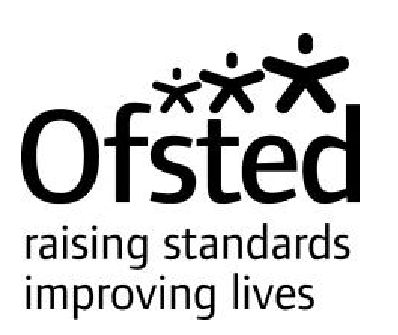 Dates de l'inspection :25 et 26 avril 2023Efficacité globaleBienQualité de l'enseignementBienComportement et attitudesBienDéveloppement personnelBienLeadership et gestionBienServices à la petite enfanceBienNote d'inspection précédenteBienNuméro de référence unique100239Autorité localeHackneyNuméro d'inspection10242211Type d'écolePrimaireCatégorie d'écolePubliqueTranche d'âge des élèves3 à 11 ansSexe des élèvesMixteNombre d'élèves inscrits à l'école220Autorité compétenteLe conseil d'administrationPrésident du conseil d'administrationKristofer McGheeChef d'établissementKevin ReynoldsSite webwww.princessmay.hackney.sch.ukDate de l'inspection précédente3 octobre 2017, en vertu de l'article 8 de l'Education Act de 2005.Sarah Lack, inspectrice principaleInspectrice de l'OfstedAndrea BedeauInspectrice générale de Sa MajestéDavid Thomas HatchettInspecteur de l'OfstedSarah MurphyInspectrice générale de Sa Majesté